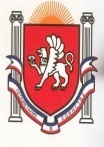 Республика КрымБелогорский   районЗуйский сельский совет12  сессия I созываРЕШЕНИЕ29 апреля 2015 года                                                                                                              №  112Об утверждении Плана социально-экономическогоразвития Зуйского сельского поселения на 2015 – 2020 годыВ соответствии с Федеральным конституционным законом от 21.03.2014 № 6-ФКЗ «О принятии в Российскую Федерацию Республики Крым и образовании в составе Российской Федерации новых субъектов – Республики Крым и города федерального значения Севастополя», Федеральными Законами Российской Федерации от 06.10.2003 № 131-ФЗ «Об общих принципах организации местного самоуправления в Российской Федерации» и от 28.06.2014 № 172-ФЗ «О стратегическом планировании в Российской Федерации», в целях реализации полномочий, предусмотренных законодательством о местном самоуправлении, Уставом муниципального образования Зуйское сельское поселение:Зуйский сельский совет РЕШИЛ:Утвердить план социально – экономического развития Зуйского сельского поселения на 2015 – 2020 годыНастоящее решение опубликовать в районной газете «Сельская Новь»Контроль  за  исполнением  настоящего  решения  возложить на постоянную комиссия по бюджету, финансам,  налогам,  экономической политике и муниципальной собственностиПредседатель Зуйского селского советаГлава администрации Зуйского сельского поселения			А.А.Лахин